Kapu artifacts directionsDirections: draw and write an explanation for each of your ten artifacts     (place 5 on each page)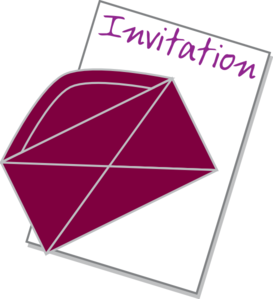  A banquet invitation because Liholiho ended the Kapu at a banquet.Page 4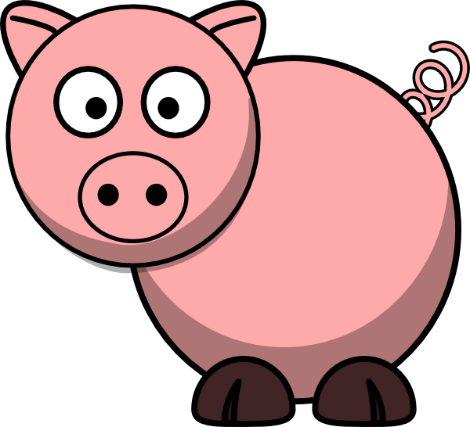 Pork because women were not allowed to eat pork.                                                                          Page 5